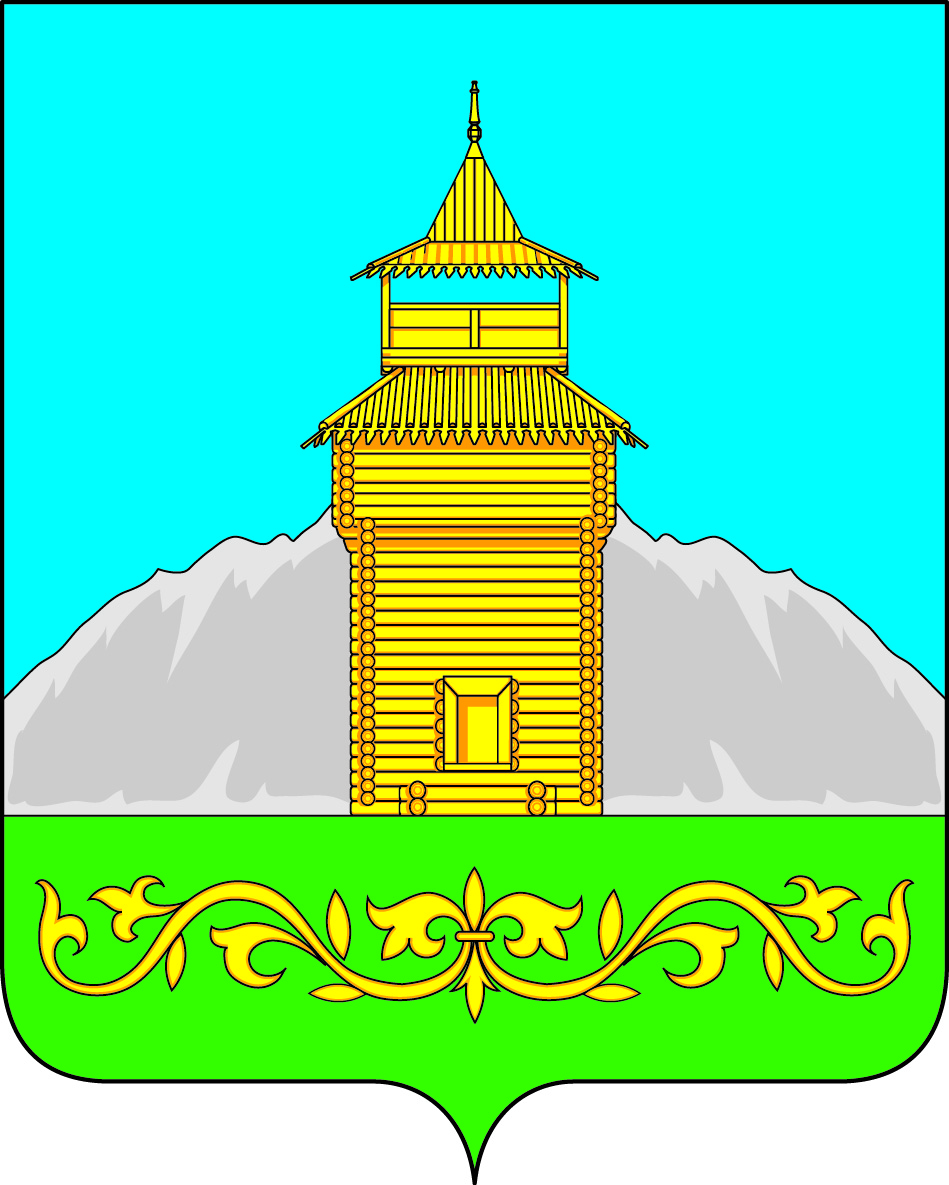 Российская ФедерацияРеспублика ХакасияТаштыпский районСовет депутатов  Таштыпского  сельсоветаР Е Ш Е Н И Е        30 мая  2018 года           с. Таштып                                           № 28О прекращении полномочий  депутатаСовета депутатов Таштыпского сельсоветапо избирательному округу № 4 Селезнева А.Ю.       В соответствии п.2, ч.6 ст. Федерального Закона РФ от 06.10.2003г. № 131-ФЗ «Об общих принципах организации местного самоуправления в РФ».  Рассмотрев заявление депутата А.Ю. Селезнева  по избирательному округу № 4Совета депутатов Таштыпского сельсовета  о снятии полномочий на основании личного заявления, в связи  со сменой места жительства , на основании п.2,ч.9 ст.31Устава муниципального образования Таштыпский сельсовет, Совет депутатов Таштыпского сельсовета, Решил:1. Прекратить  полномочия  депутата Совета депутатов Таштыпского сельсовета  с Селезнева А.Ю.  по избирательному округу № 4. 2. Контроль  за  исполнением настоящего решения возложить на комиссию по вопросам социальной политики, законности и правопорядка (А.И. Салайдинова).3. Решение Совета депутатов Таштыпского сельсовета опубликовать на сайте Таштыпского сельсовета.4.Настоящее  решение вступает в силу со дня его опубликования (обнародования).Глава Таштыпского сельсовета                                                 Р.Х. Салимов           